Мастер-класс«Стили оформления документа в текстовом редакторе»Автор: педагог дополнительного образования Рожков Сергей ДмитриевичЦель занятия: Познакомить обучающихся с приемами форматирования документа с применением стилей оформления, расширить представление об использовании информационных технологий в практической деятельности.Задачи:Образовательная:	изучить основные понятия, приобрести навыки работы с MS Word.Развивающая: 	развить навыки самостоятельности и самоконтроля в процессе самостоятельной познавательной деятельности обучающихся. Воспитательная: 	воспитать моральные качества, обеспечивать тесную связь обучения с жизнью, ее запросами и требованиями.Форма проведения занятия: Комплексное занятие (беседа, занятие объяснение, занятие практика)Методы: словесный, наглядно-иллюстративный, практический, репродуктивный.Ожидаемый результат: Пробуждение у обучающихся интереса к углубленному изучению возможностей программного обеспечения и их применения на практике.Оборудование и материалы:	компьютеры с операционной системой MS Windows и текстовым редактором MS Word, мультимедийная установка, презентация  «Применение стилей», образцы текстовых документов, подготовленных обучающимися.Ход занятия.1. Организационный момент.	Педагог: Здравствуйте, дети! На прошлом занятии мы с вами рассмотрели форматирование текста в текстовом редакторе Word. Так что же подразумевается под термином «форматирование»?	- (предполагаемые ответы обучающихся) – под форматированием текста понимают изменение оформления документа (изменение типа, размера, начертания и цвета шрифта, междустрочного интервала, выравнивания, отступов и т.д.).Педагог: Совершенно верно. И чтобы изменить названные вами параметры, необходимо выполнить множество команд, что, в свою очередь, займет довольно много времени при работе с документом.2. Сообщение темы и постановка целей занятия:Педагог: Сегодня мы рассмотрим применение стилей оформления документа, благодаря которым процесс форматирования занимает гораздо меньше времени и усилий. В ходе занятия будут рассмотрены вопросы понятия, назначения и применения стилей оформления; также мы с вами рассмотрим создание оглавления, электронной схемы и структуры в документе, отформатированном стилями оформления.3.Объяснение нового материала.	Педагог: Стиль – это совокупность параметров форматирования, имеющая свое название. 	При создании больших документов (таких как Бизнес-план, курсовая или дипломная работа и т.п.) приходится часто менять шрифты, чтобы выделить заголовки, примечания, сноски и т.п. Для того чтобы упростить работу со шрифтами, их начертанием, размерами, выравниванием и т.д., в  Microsoft Word и предусмотрена работа со стилями. Данная функция позволяет сохранять художественное оформление и смысловое единство документа. Использование стилей позволяет повысить эффективность и ускорить выполнение вашей работы. Форматирование с помощью стилей сводится к выделению нужных фрагментов текста и выбору из списка требуемого стиля для данного фрагмента. С помощью стилей можно установить несколько параметров форматирования за один шаг.	Для каждого объекта документа задается определенный стиль (Формат\Стиль) – совокупность параметров шрифта и абзаца. Например, может задаваться стиль для основного текста документа, заголовков (первого, второго и т.д. уровней), примечаний, номеров страницы. После того, как параметры стиля заданы, в ходе дальнейшего форматирования документа достаточно только выделить какой-либо блок и с помощью вариантного меню на панели инструментов придать ему какой-либо стиль. Так, например, название главы выполняется заданным заранее стилем «Заголовок 1», подпункты – стилем «Заголовок 2», а остальной текст - стилем «Обычный». Выбор стилей доступен на вкладке «Главная», группа кнопок «Стили».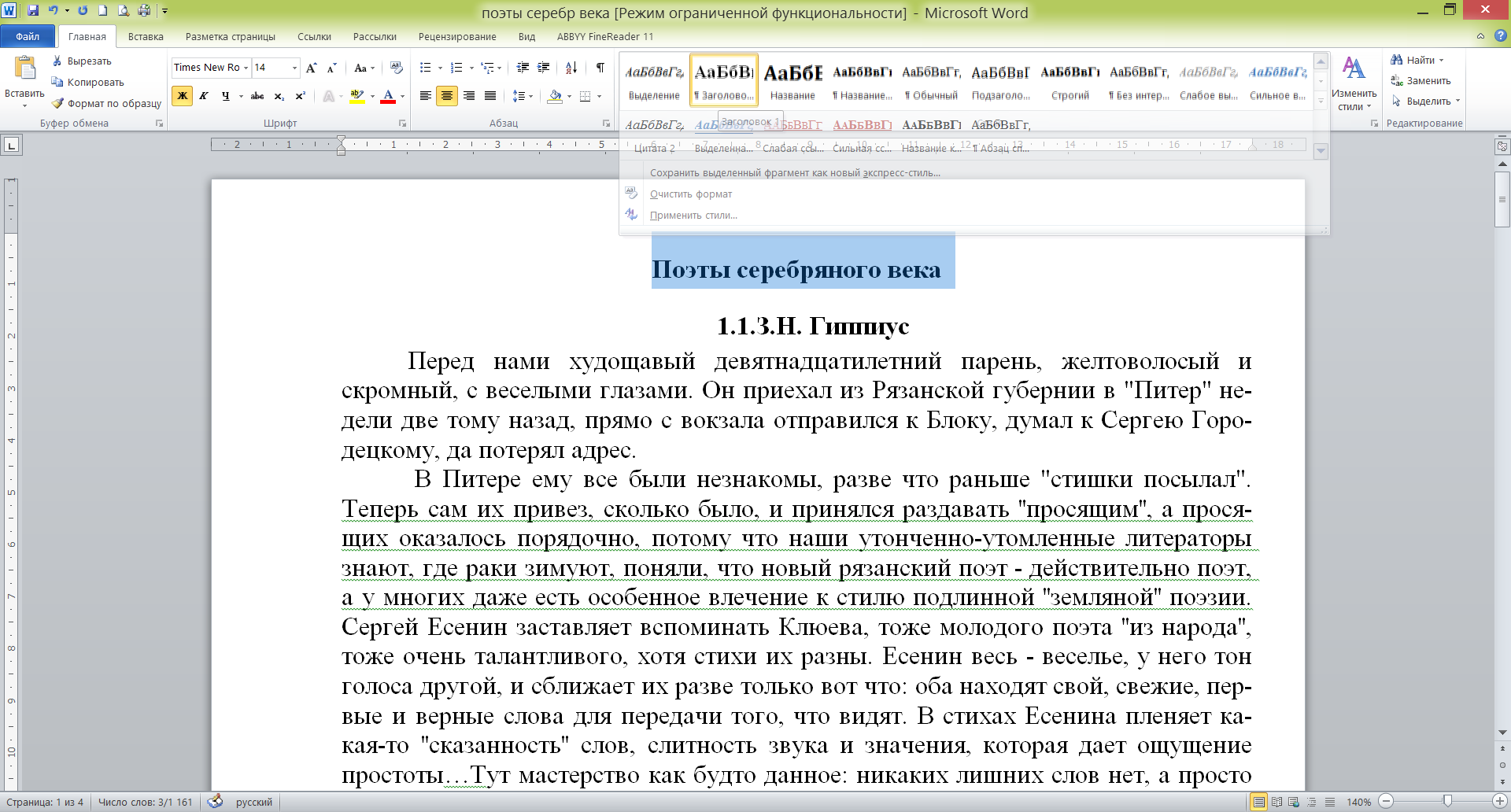 	Таким образом, применение стилей оформления позволяет оформить документ в виде заголовков и основного текста, причем программа четко разделяет эти фрагменты между собой.Для осуществления форматирования документа посредством стилей оформления, необходимо задать стиль оформления «заголовок», для чего выделяем заголовок абзаца, нажимаем кнопку «Стиль», расположенную в правой части поля, откроется список стилей, определенных для текущего документа. Выбираем в списке стиль «Заголовок 1». Выделенный фрагмент сразу же будет отформатирован с использованием указанного вами стиля.Основному тексту абзаца аналогичным образом присваиваем стиль «обычный». Повторяем вышеописанную процедуру для всех абзацев.	Благодаря четкому разделению заголовков от основного текста, возможно автоматическое создание оглавления документа с указанием номеров страниц, причем при изменении документа нумерация в оглавлении изменяется автоматически. Для создания оглавления необходимо перейти в конец документа и выполнить действия: вкладка «Ссылки» → оглавление.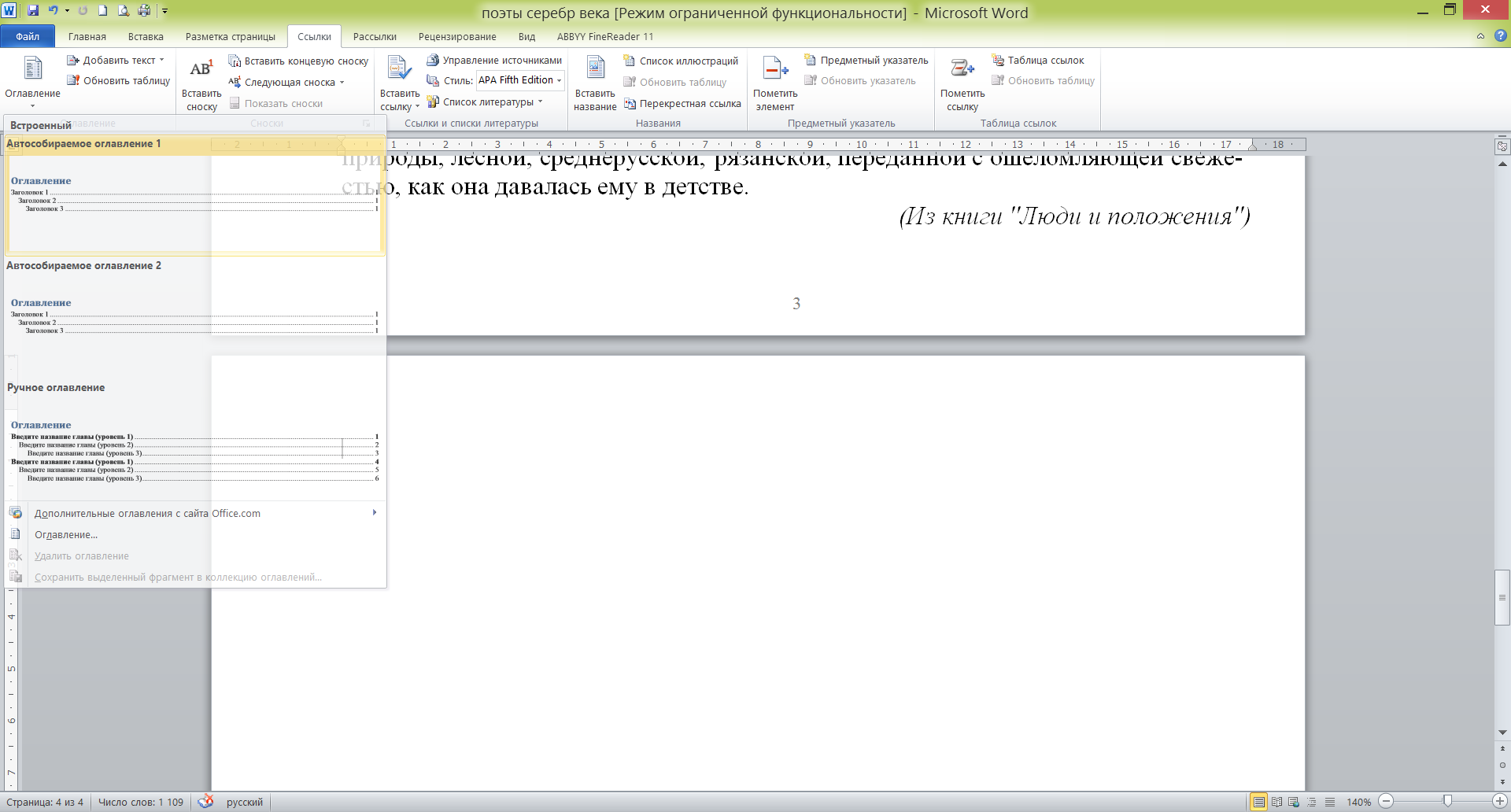 	В открывшемся окне «Оглавление» выбираем «Автособираемое оглавление» щелчком левой кнопки мыши.Оглавление документа автоматически появится в конце документа.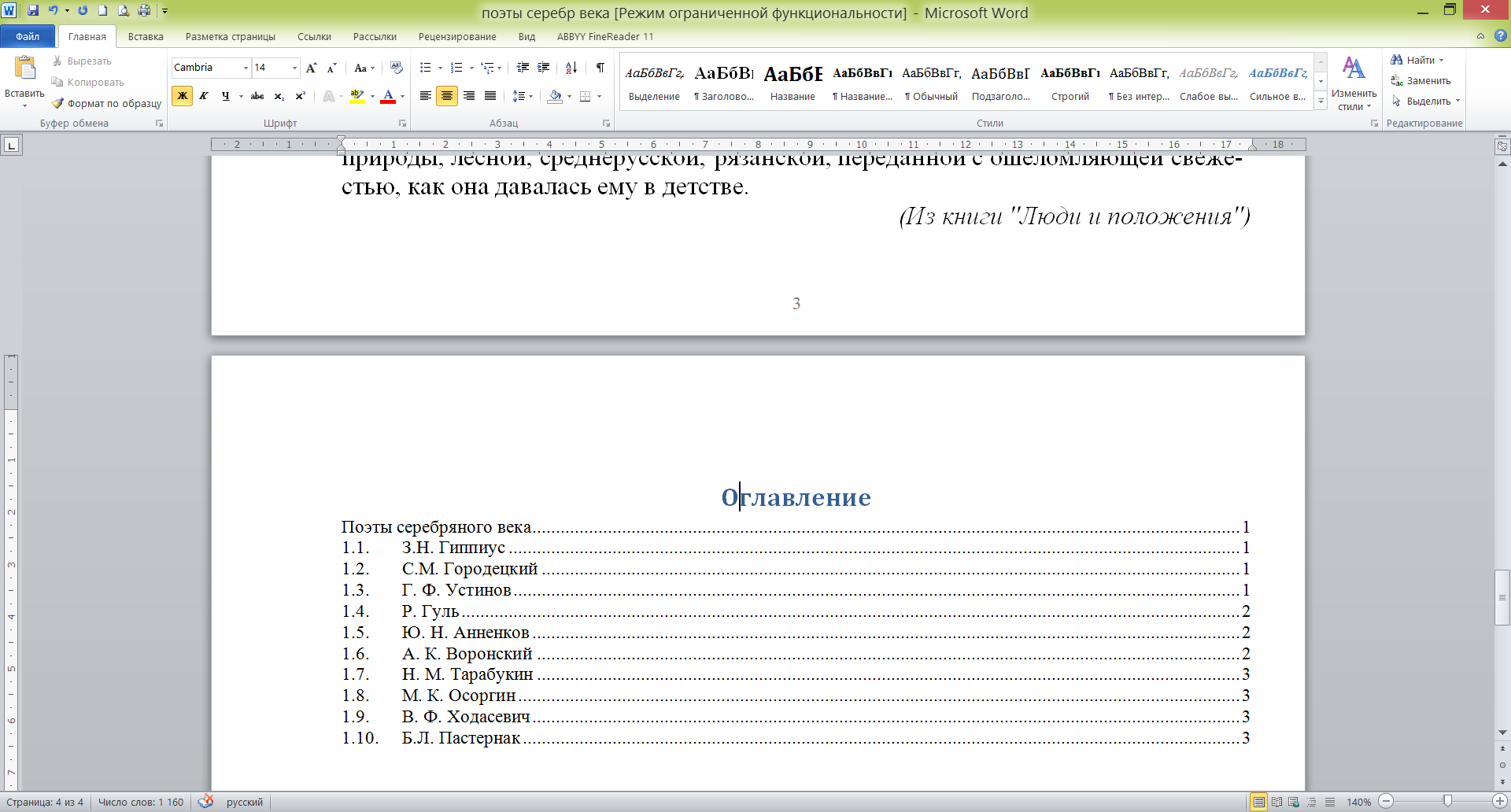 	Зажав кнопку ctrl и щелкнув левой кнопкой мыши по разделу оглавления, автоматически переходим в выбранный раздел, т.е. разделы представлены в виде ссылок.	В случае внесения изменений в документ после создания оглавления, нет необходимости создавать оглавление заново, достаточно обновить поле оглавления, вызвав для него контекстное меню.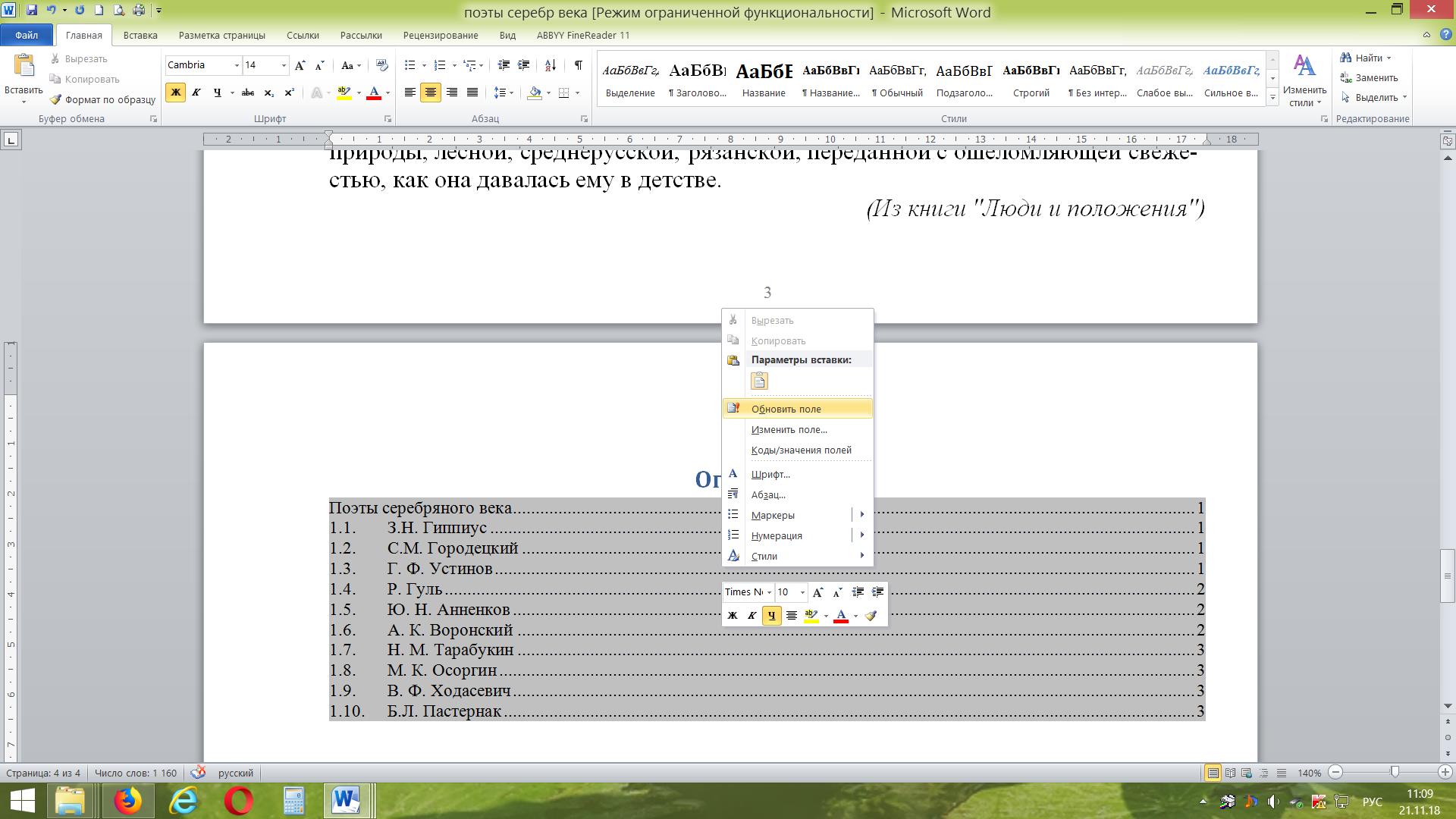 Представление документа в виде схемыСхема документа (область навигации) — отдельная область, в которой отображается список заголовков документа, предназначенная для быстрого перемещения по документу и определения местонахождения в нем. При выборе заголовка в области схемы документа Microsoft Word переходит к соответствующему заголовку в документе.	Для создания схемы документа выполняем: вкладка «Вид» → группа кнопок «Показать» → устанавливаем «» в пункте «Область навигации». 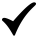 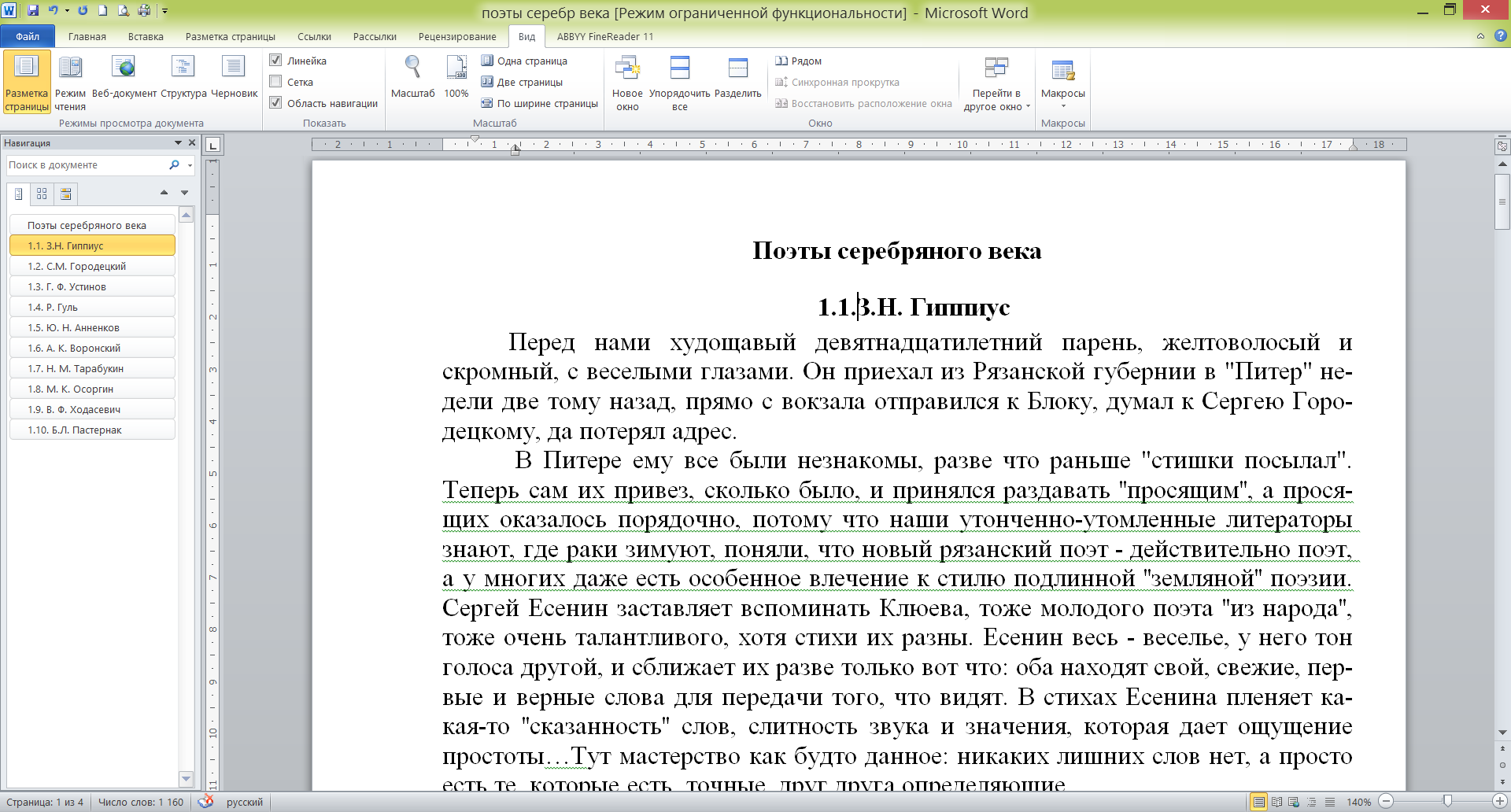 Вернуться в обычный режим можно аналогично, т.е. вкладка «Вид» → группа кнопок «Показать» → убираем «» с пункта «Область навигации».Структура документа	В режиме структуры документ представлен на экране в виде заголовков с кнопками. Для представления документа в виде структуры необходимо выполнить команду: вкладка «Вид» → группа кнопок «Режимы просмотра документа» → Структура.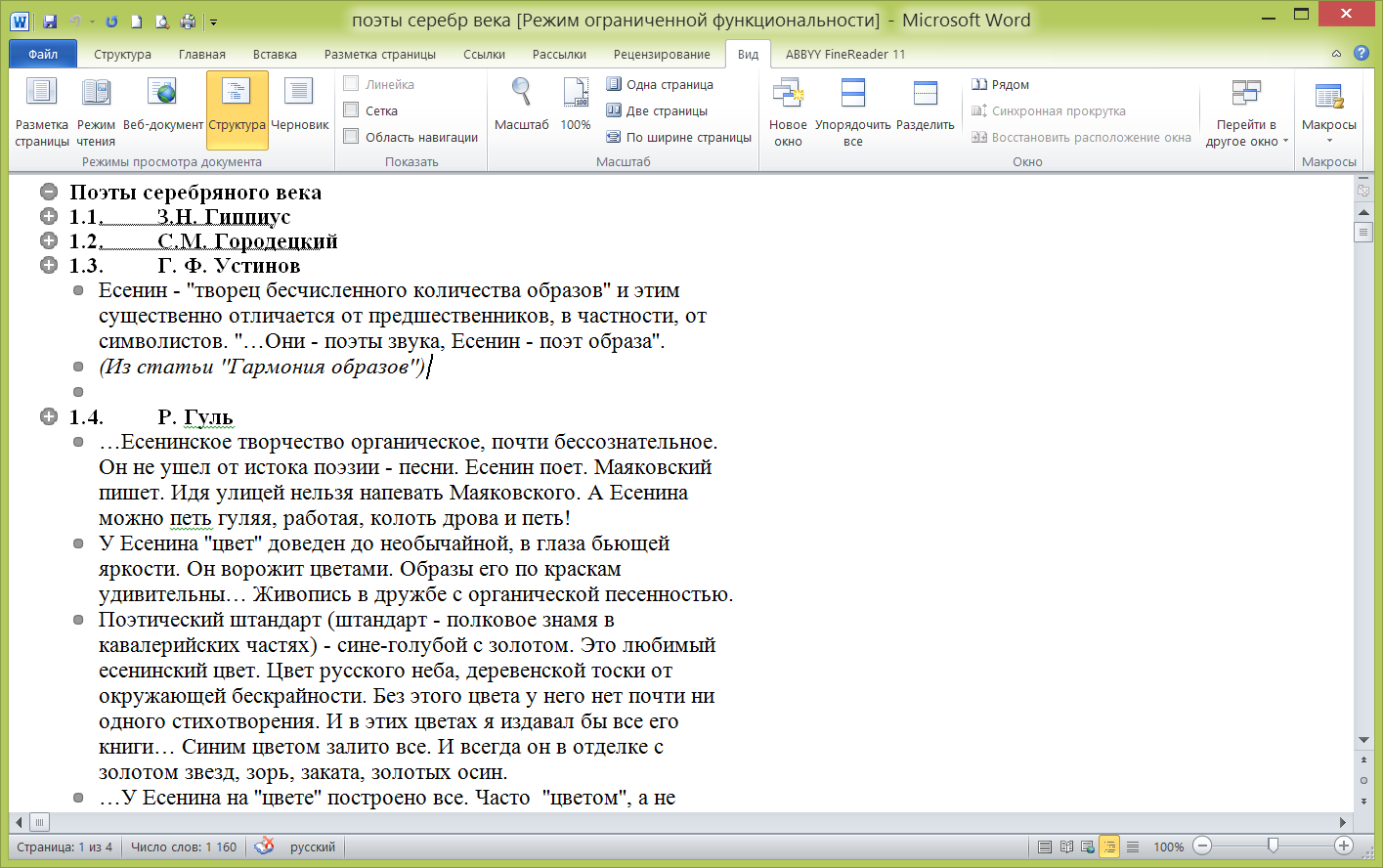 При этом,  двойным щелчком левой кнопкой мыши по этим кнопкам, можно «раскрывать» и «скрывать» содержимое абзацев, соответствующих этим заголовкам, т.е. «разворачивать» и «сворачивать» документ, что очень удобно при редактировании документа большого объема.	Вернуться в обычный, привычный для нас режим, можно выбрав вкладку «Вид» → группа кнопок «Режимы просмотра документа» → Разметка страницы.4. Этап закрепления знаний.Педагог: Ребята! Сегодня мы с вами рассмотрели процесс форматирования документа с помощью стилей оформления. Так в чем же преимущество использования стилей в процессе форматирования?- (предполагаемые ответы обучающихся) – Применение стилей оформления позволяет обеспечить единообразие в оформлении документов и возможность быстрого изменения параметров форматирования.Педагог: Правильно, молодцы! А что возможно сделать с документом, отформатированном стилями оформления?- (предполагаемые ответы обучающихся) – В документе, отформатированном стилями оформления, можно автоматически создать оглавление с расстановкой номеров страниц; используя кнопку ctrl и щелкнув левой кнопкой мыши по нужному разделу в оглавлении, можно быстро перейти к нему, т.к. пункты оглавления выполнены в виде гиперссылок.Педагог: Верно! А в каких режимах можно представить документ, отформатированный стилями оформления?- (предполагаемые ответы обучающихся) – в режиме электронной схемы и режиме структуры, удобных для работы с объемными документами.Педагог: Правильно, молодцы! Надеюсь, что в дальнейшем вы будете применять знания, полученные на занятии, в своей практике.5. Самостоятельная работа обучающихся за компьютером.После теоретической части проводится практическая часть занятия. Обучающиеся занимают места за компьютерами, на рабочих столах которых находится файл «Поэты серебряного века». Необходимо отформатировать текст с применением стилей оформления, после чего создать оглавление. Представить документ в виде структуры и схемы документа.6. Применение здоровьесберегающих технологийПроведение физкультминутки (класс оборудован стендом с соответствующими наглядными пособиями).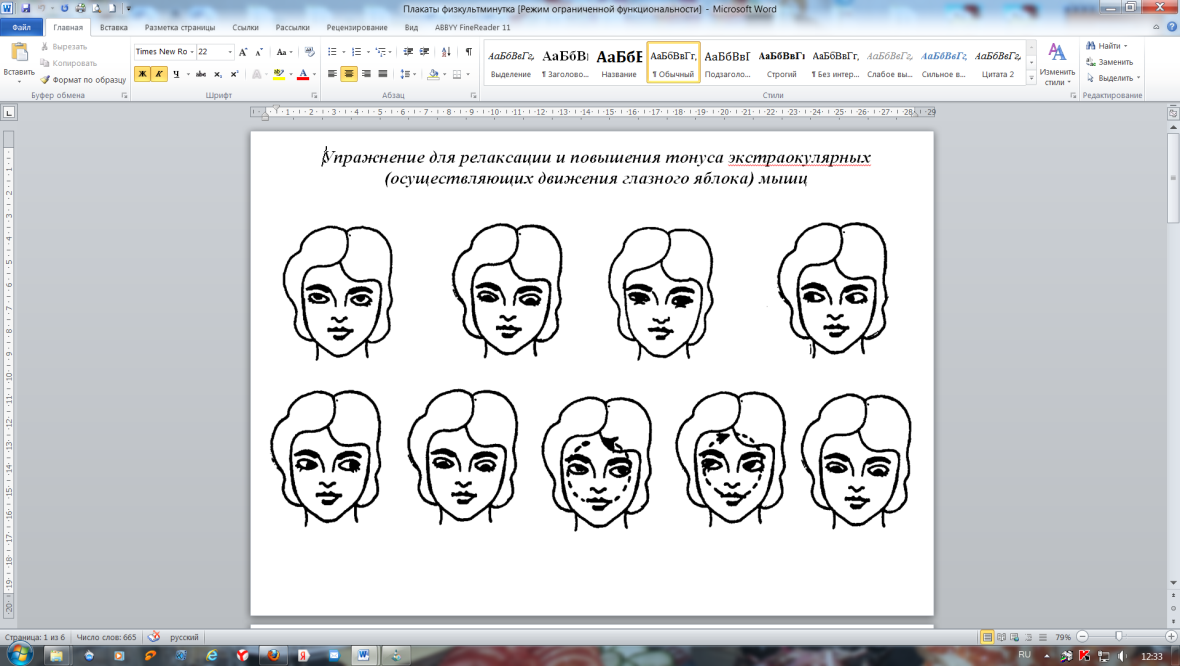 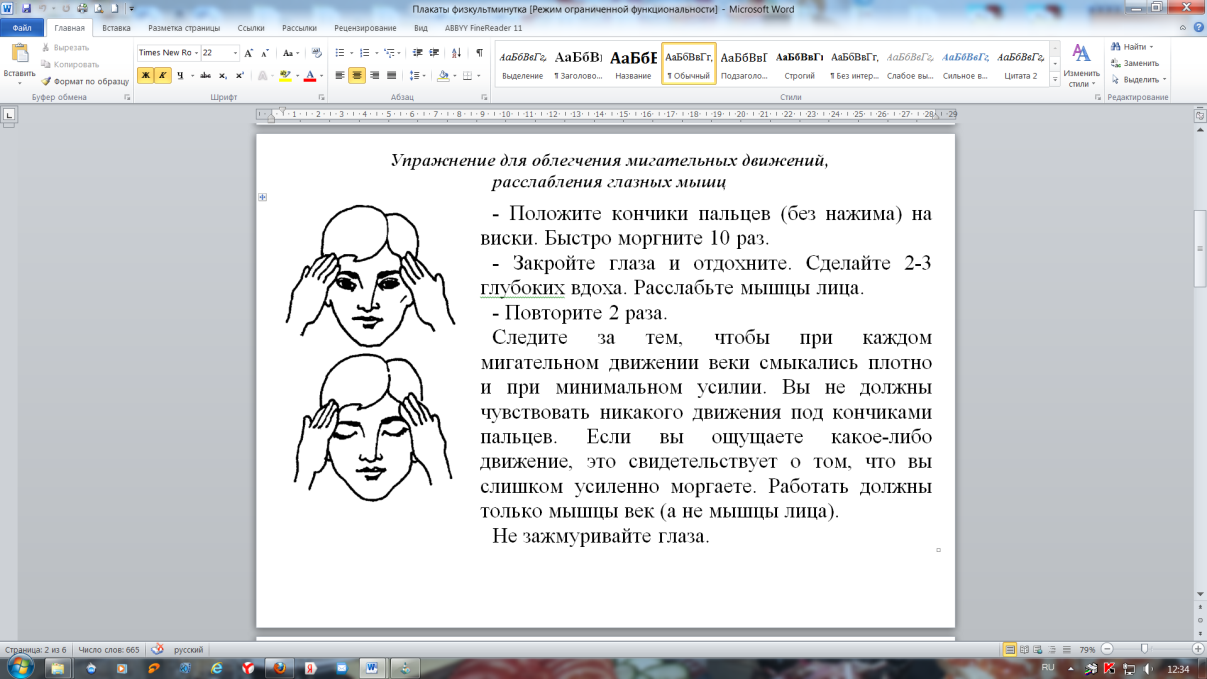 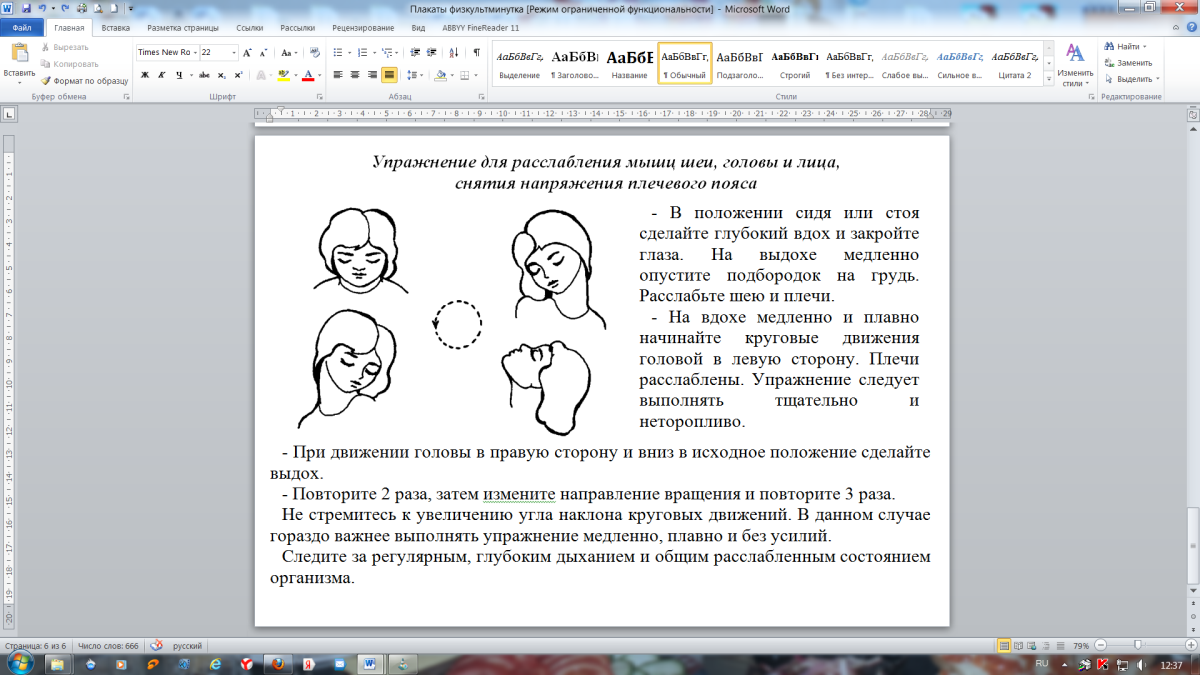 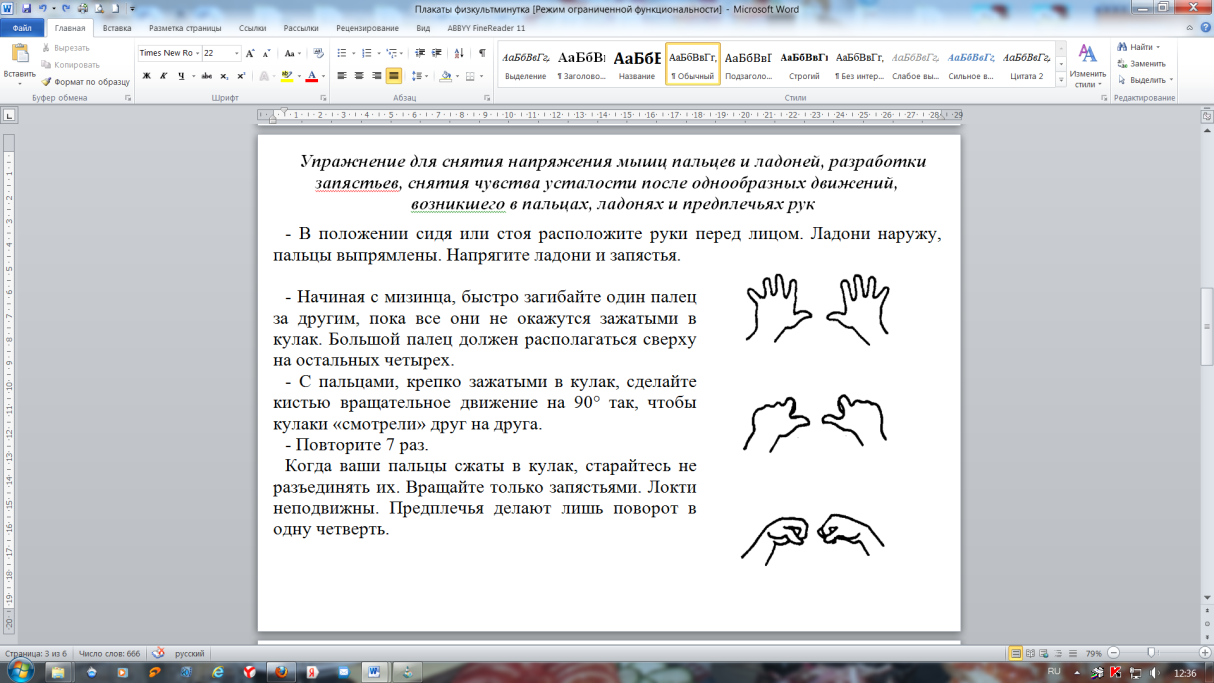 7. Подведение итогов занятия.Проверка знаний и умений, полученных на занятии: обучающиеся демонстрируют результаты практического занятия. Оценка работы обучающихся.Примечание: К разработке занятия прилагается Приложение «Презентация Применение стилей».